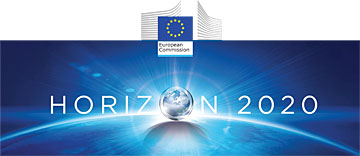 PARTNER is looking for a Project.-1) PARTNER OFFEREDI am familiar with the European Framework Programme: I have experience as a Partner or Coordinator:If yes, in which programmes/projects? …………………..2) COORDINATOR / PROJECT sought after (for proposal submission only)I AGREE WITH THE PUBLICATION OF MY DATA.OrganisationUNIVERSITY OF EXTREMADURA Type of organisation (IND, SME, Research, University, others)UNIVERSITY Contact personFERNANDO JUAN PEÑA VEGA Emailfjuanpvega@unex.esTelephone+34 927257167Postcode, City10003 CÁCERES CountrySPAINWebsitewww.unex.es YESx NO YES NO xRole in desired projecttechnology development:   research: x demonstration:   dissemination:   training:   xother:   Topic/s in which I am interestedSpermatology, genomics Spermatology, genomics Spermatology, genomics Expertise offered and what I would like to doAdvanced flow cytometry, embryo genomics Advanced flow cytometry, embryo genomics Advanced flow cytometry, embryo genomics WP topic : Project typeResearch and Innovation ActionProject typeInnovation ActionCSASME InstrumentKeywords of project: